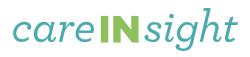 DataThe careINsight website is populated with total charge and quality measure information that is publicly available.Hospital-specific ChargesSource: The Indiana State Department of Health (ISDH) publicly posted hospital-specific All- Patient Refined Diagnosis Related Groups (APR-DRG) file located for download here: http://www.in.gov/isdh/26726.htm.  Each hospital sends this information to IHA, the ISDH contractor, for the Inpatient Discharge Study, and in turn, IHA sends it to the ISDH quarterly for compliance with the Hospital Financial Disclosure Law requirements.Hospitals Included: Data is available for those acute care hospitals who are required to report data to ISDH.Time Period: The initial website release contains calendar year 2013 data. The website is updated annually with the ISDH release of annual data.Data Included: The website contains information on the 100 most frequent statewide APR- DRGs annually.Severity Adjustment: The APR-DRG file contains each hospital’s number of inpatients discharged and the average total charge for each severity level within each APR-DRG. Those severity levels are:The hospital-specific average charge displayed is for the severity level that has the majority of inpatients statewide. In the example above, the average charge displayed would be $46,596 since this is the severity level with the largest number of patients in this APR-DRG. The severity level displayed will vary with the APR-DRG.The display also lets viewers know the range of average charges from Minor to Extreme, and informs them that the total charge will depend on the severity of their complications.Small cell size limiter: A small cell size limiter of < 20 cases will be usedHospital Comparisons: Can compare up to 3 hospitalsQuality MeasuresSource: Center for Medicare and Medicaid Services (CMS) Hospital Compare websiteHospitals Included: Quality measure data is available for those prospective payment system(PPS) and critical access (CAH) hospitals who voluntarily share data with CMSTime Period: The website contains quality data from the July 2015 Hospital Compare release.Data Included: The website contains information on the quality measures listed below:HCAHPS Patient Perception Survey	Patients who reported that their nurses ”Always” communicated well	Patients who reported that their doctors “Always” communicated well	Patients who gave their hospital an overall rating of 9 or 10 on a scale from 0 (lowest) to10 (highest)Mortality Rates	Heart failure 3-year risk-adjusted rate	Heart attack 3-year risk-adjusted rate	Pneumonia 3-year risk-adjusted rateReadmission Rates	All-cause 3-year risk-adjusted rate	Heart failure 3-year risk-adjusted rate	Heart attack 3-year risk-adjusted rate	Pneumonia 3-year risk-adjusted rate	Hip/Knee 3-year risk-adjusted rateHospital-Acquired Infections – displayed as risk-adjusted measures that compare the observed number of infections to the expected number of infections	Central line associated bloodstream infection (CLABSI)	Catheter-acquired urinary tract infection (CAUTI)	Surgical site infection (SSI) from colon surgery	Surgical site infection (SSI) from abdominal hysterectomy	Clostridium difficile (C. diff)	Methicillin-resistant Staph Aureus (MRSA)Early Elective Delivery Rate – percent of newborns whose deliveries were scheduled too early(1-3 weeks early) when a scheduled delivery was not medically necessaryComparison: The hospital-specific rates are compared to the national averages and depicted as:	Better than national benchmark	No different than national benchmark	Worse than national benchmarkHospital Comparisons: Can compare up to three hospitalsSeverity LevelNumber of PatientsAverage ChargeMinor30$42,495Moderate44$46,596Major10$52,213Extreme1$83,397